LOYOLA COLLEGE (AUTONOMOUS), CHENNAI – 600 034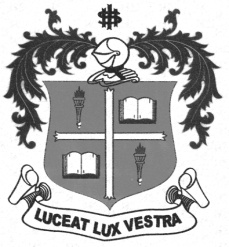 B.A. DEGREE EXAMINATION – HISTORY, ENGLISH & SOCIOLOGYFOURTH SEMESTER – APRIL 2012EC 4205 - ECONOMICS OF SOCIAL ISSUES                 Date : 19-04-2012 	Dept. No.	        Max. : 100 Marks                 Time : 1:00 - 4:00 	                                             Part – AAnswer any FIVE questions in about 75 words each: 			                   (5 x 4 = 20 marks)Define ‘Social Economics’. State the Pope John Paul’s view on ‘Spirituality of Work’.  Write a short note on ‘Social Security’. Distinguish between absolute poverty and relative poverty. What are non-conventional energy sources?Who are Consumers?What is meant by terrorism? Part – BAnswer any FOUR questions in about 250 words each: 		                           (4 x 10 = 40 marks)Examine the reasons for inequality in . Bring out the various types of unemployment. “Expenditure on Education is an investment” – Discuss.How do you treat ‘Health Care as a commodity’?State and explain the responsibilities of consumers. Explain the sources of monopoly power. Elaborate the measures to contain the economic crimes in . Part – CAnswer any TWO questions in about 900 words each:			               (2 x 20 = 40 marks)Critically examine the contribution of Karl Marx to economics. Elucidate the causes for unemployment and the employment generation programs initiated by the Government of India. Elaborate the government efforts for the universalisation of elementary education and suggest measures for improvement. Explain the various means of consumer protection provided by the Government of India. *****